Pays : Honduras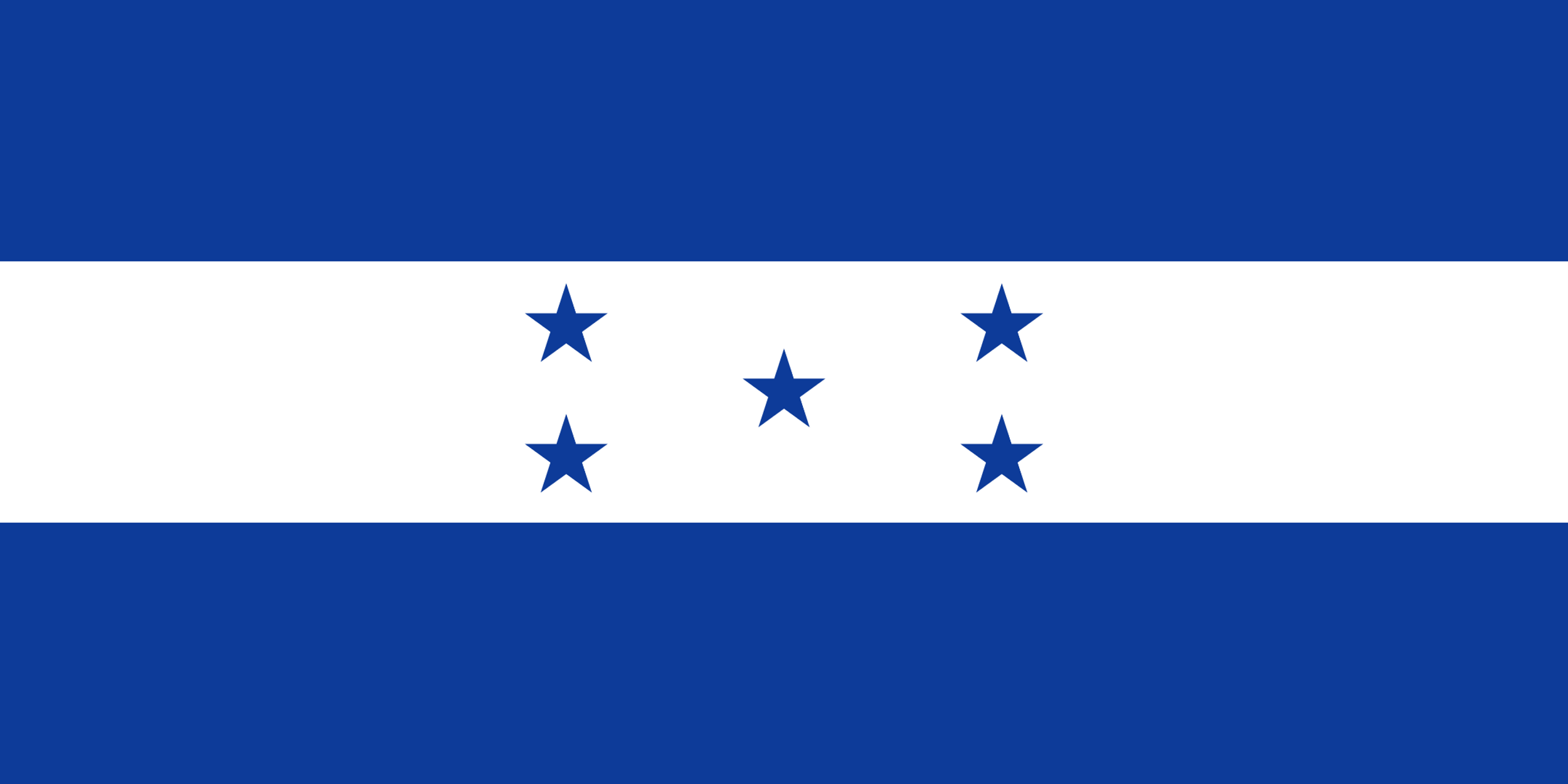 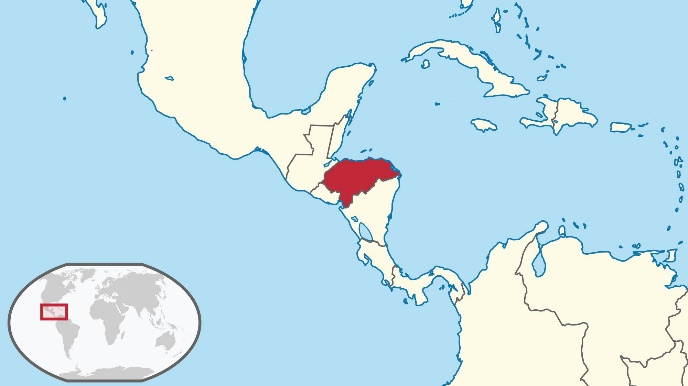 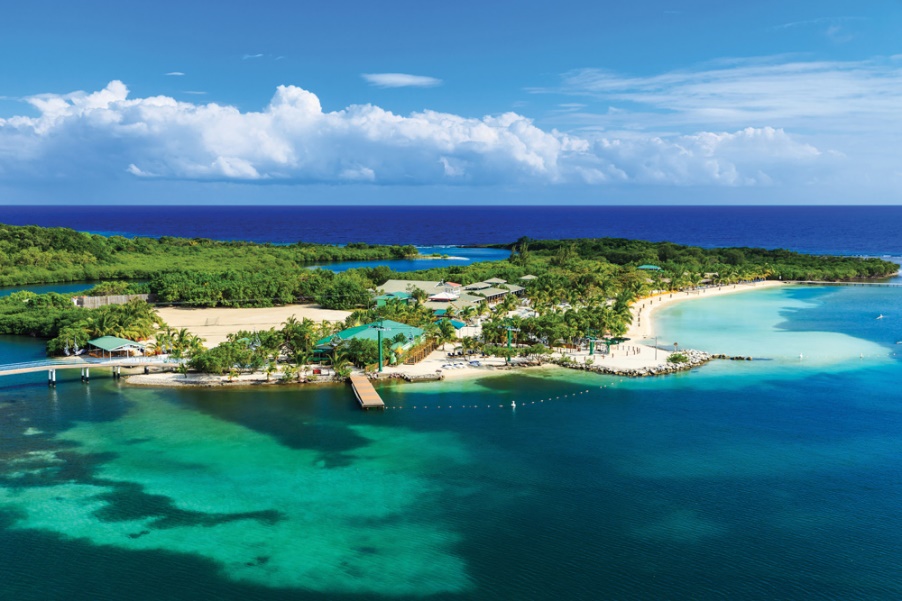 Enfant hors de l'école primaire de l’Honduras	Années	Nombres2012	1725662013	2083192014	2092452015	2238482016	2016192017	192262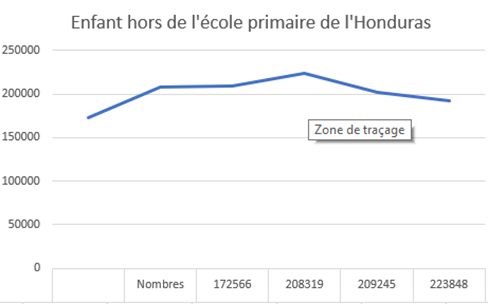 